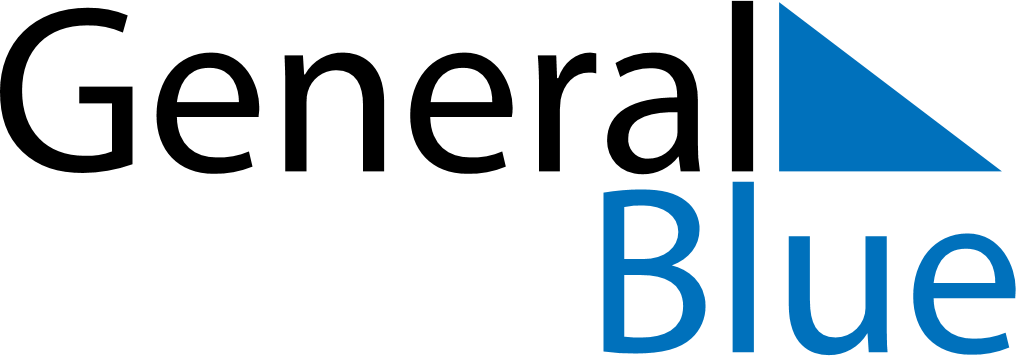 August 1726August 1726August 1726August 1726August 1726SundayMondayTuesdayWednesdayThursdayFridaySaturday12345678910111213141516171819202122232425262728293031